MINI-RÉSIDENCE DANSE BULLETIN D'INSCRIPTION
(à retourner à la délégation académique à l’action culturelle
par courriel à marie-aude.babault@ac-normandie.fr avant le 30 septembre 2021)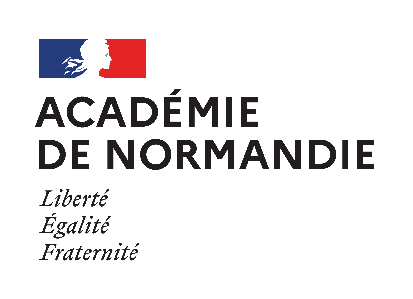 Marie-Aude BABAULTmarie-aude.babault@ac-normandie.frDélégation académique à l’action culturelle - site de Rouen -Courriel : daac-27-76@ac-normandie.frTél. : 02 32 08 91 00 RENSEIGNEMENTS ÉTABLISSEMENTRENSEIGNEMENTS ÉTABLISSEMENTNom de l'établissementAdresse complèteTéléphoneUAIRENSEIGNEMENTS ENSEIGNANTSRENSEIGNEMENTS ENSEIGNANTSNom et prénomTéléphone personnelCourriel académique@ac-normandie.frClasse participante(niveau, profil)ENGAGEMENT DE L’ÉTABLISSEMENTENGAGEMENT DE L’ÉTABLISSEMENTL’établissement s’engage à financer les frais de transport de l’artiste-chorégraphe et du conférencier.L’établissement s’engage à financer les frais de transport de l’artiste-chorégraphe et du conférencier.Prénom et nom du chef d'établissementAvis du chef d'établissementDate et signature